В соответствии с Федеральным законом от 06.10.2003г. №131-ФЗ «Об общих принципах организации местного самоуправления в Российской Федерации», Федеральным законом от 27.07.2010г. №210-ФЗ «Об организации предоставления государственных и муниципальных услуг» Собрание депутатов Юнгинского сельского поселенияМоргаушского района Чувашской Республикирешило:1. Внести в решение Собрания депутатов Юнгинского сельского поселения Моргаушского района Чувашской Республики от 21.12.2017г. №С-32/1 «Об утверждении Правил благоустройства территории Юнгинского сельского поселения Моргаушского района Чувашской Республики» (далее – Правила благоустройства) следующие изменения:1.1. абзацы 2, 4, 5 и 10 подпункта 5.2.4.8.5 пункта 5.2.4. «Организация содержания и благоустройства территории Юнгинского сельского поселения при проведении земляных работ при строительстве, ремонте, реконструкции коммуникаций и сооружений» Правил благоустройства исключить. 2. Настоящее решение вступает в силу после его официального опубликования.Чаваш Республики                                                          Муркаш районен Юнка  ял поселенийен                                                             депутачесен Пухаве ЙЫШАНУ25.03.2022 ç. № С-25/2Юнка сали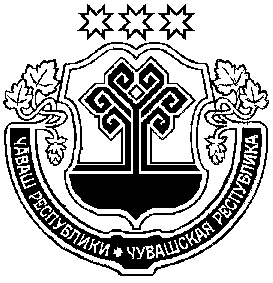 Чувашская Республика  Собрание депутатовЮнгинского  сельского поселенияМоргаушского районаРЕШЕНИЕ25.03.2022 г. № С-25/2с. ЮнгаО внесении изменений в решение Собрания депутатов Юнгинсого сельского поселения Моргаушского района Чувашской Республики от 21.12.2017г. №С-32/1 «Об утверждении Правил благоустройства территории Юнгинского сельского поселения Моргаушского района Чувашской Республики» Глава Юнгинского сельского поселенияМоргаушского района Чувашской РеспубликиН. Е. Кудряшов